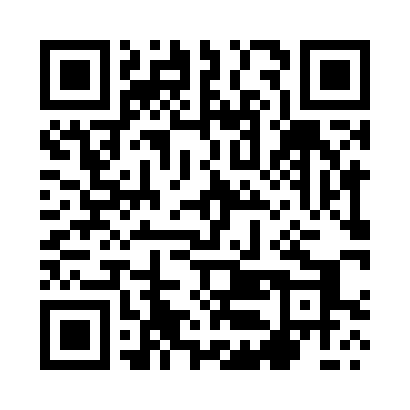 Prayer times for Swobodnia, PolandWed 1 May 2024 - Fri 31 May 2024High Latitude Method: Angle Based RulePrayer Calculation Method: Muslim World LeagueAsar Calculation Method: HanafiPrayer times provided by https://www.salahtimes.comDateDayFajrSunriseDhuhrAsrMaghribIsha1Wed2:285:0512:355:438:0510:302Thu2:245:0412:345:448:0610:333Fri2:225:0212:345:458:0810:374Sat2:215:0012:345:468:1010:405Sun2:204:5812:345:478:1110:416Mon2:194:5612:345:488:1310:417Tue2:184:5412:345:498:1510:428Wed2:184:5212:345:508:1610:439Thu2:174:5112:345:518:1810:4310Fri2:164:4912:345:528:2010:4411Sat2:164:4712:345:538:2110:4512Sun2:154:4612:345:548:2310:4513Mon2:144:4412:345:558:2410:4614Tue2:144:4212:345:568:2610:4715Wed2:134:4112:345:578:2810:4716Thu2:124:3912:345:588:2910:4817Fri2:124:3812:345:588:3110:4918Sat2:114:3612:345:598:3210:4919Sun2:114:3512:346:008:3410:5020Mon2:104:3412:346:018:3510:5121Tue2:104:3212:346:028:3710:5122Wed2:094:3112:346:038:3810:5223Thu2:094:3012:346:048:3910:5324Fri2:084:2912:346:048:4110:5325Sat2:084:2712:346:058:4210:5426Sun2:074:2612:356:068:4410:5527Mon2:074:2512:356:078:4510:5528Tue2:074:2412:356:088:4610:5629Wed2:064:2312:356:088:4710:5630Thu2:064:2212:356:098:4810:5731Fri2:064:2112:356:108:5010:58